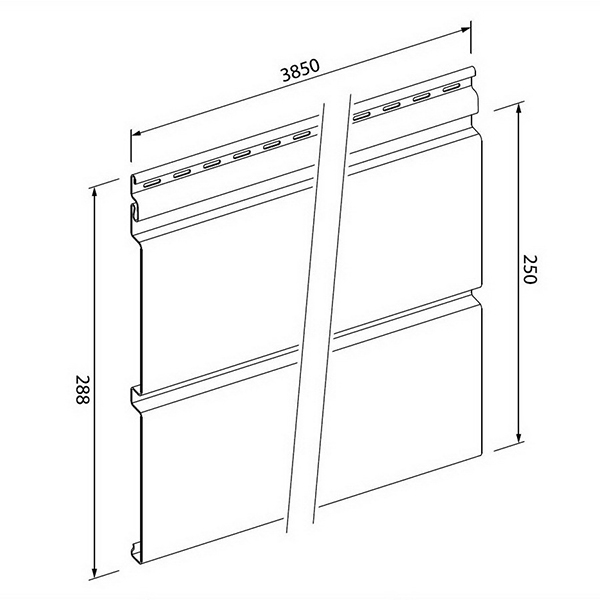 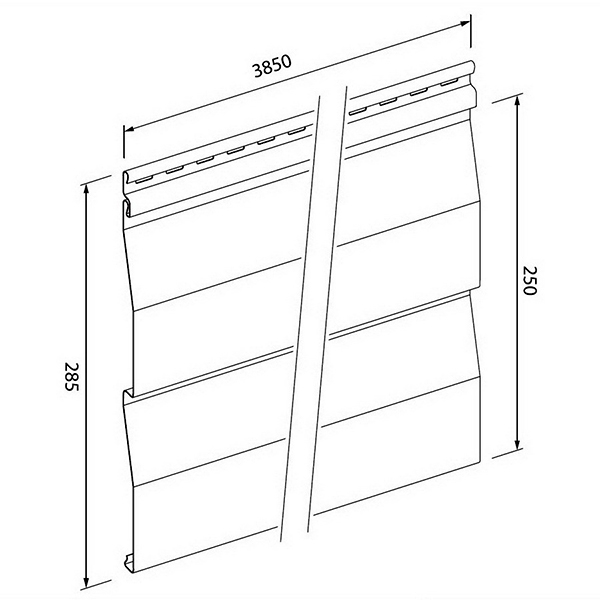 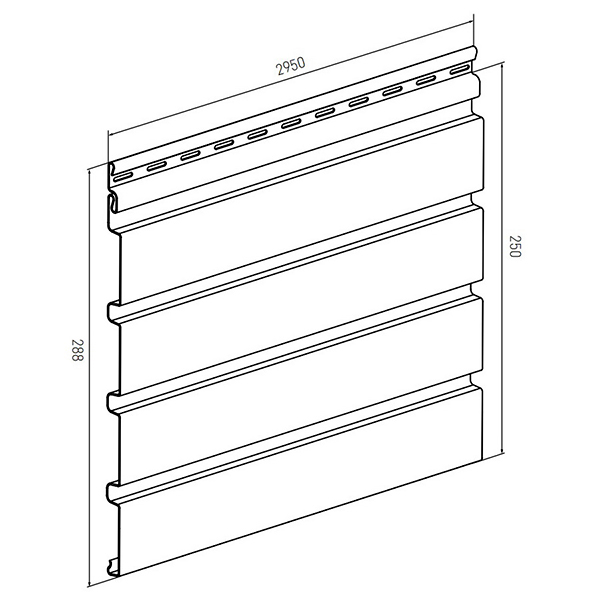 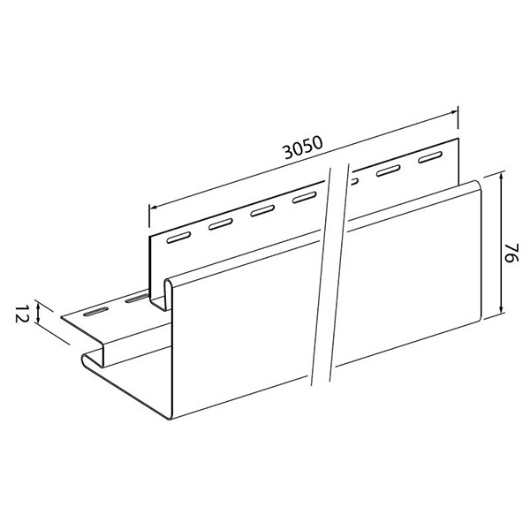 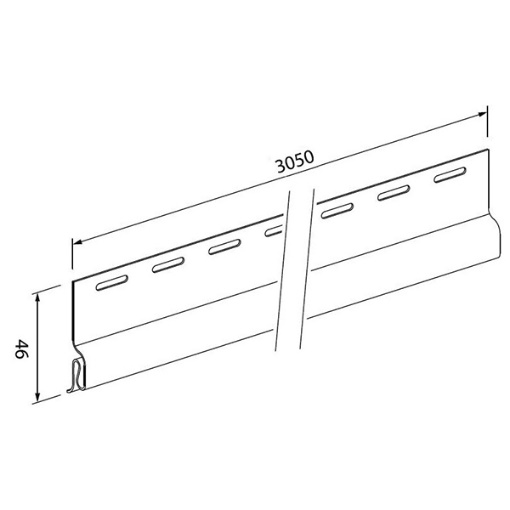 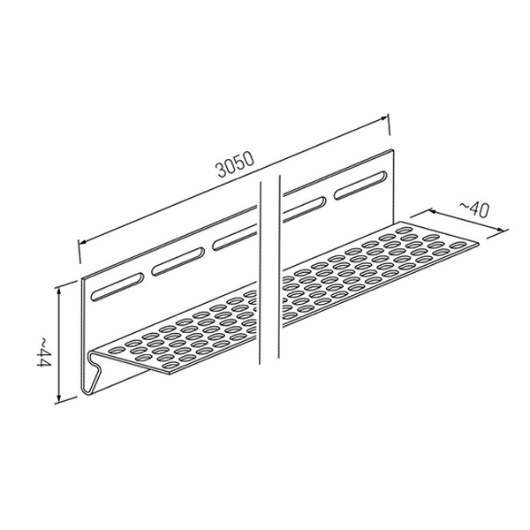 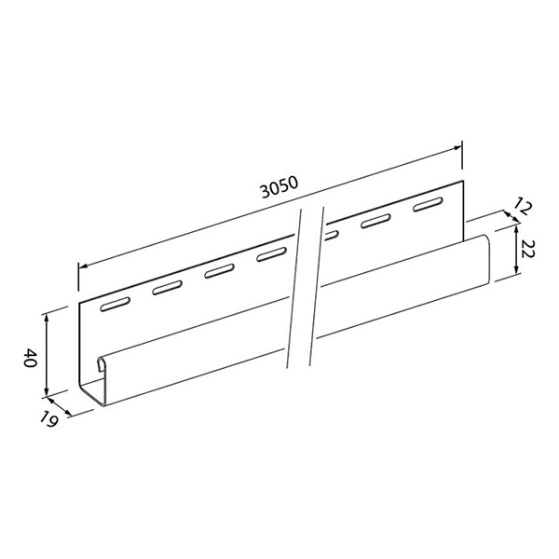 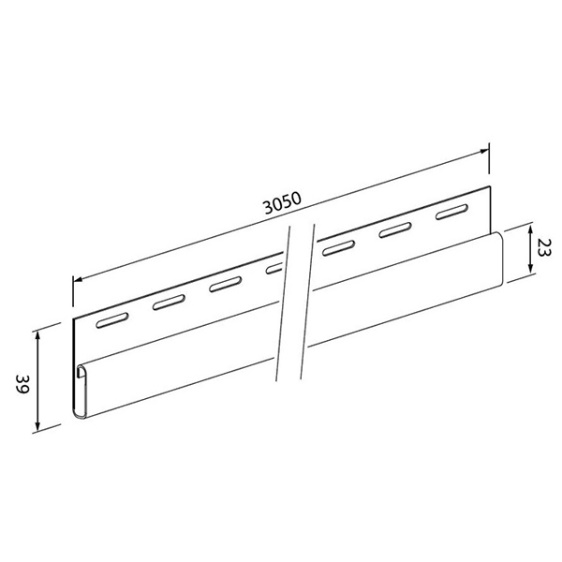 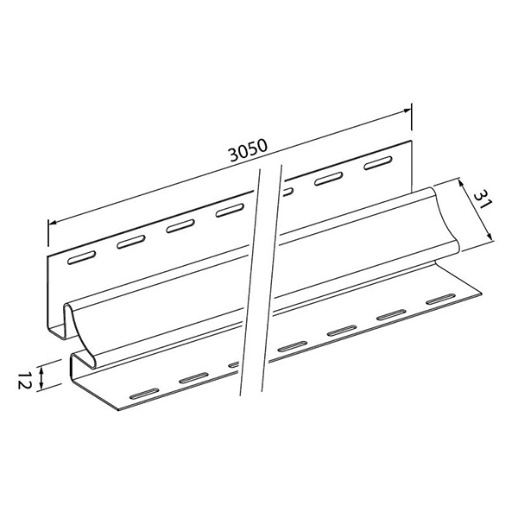 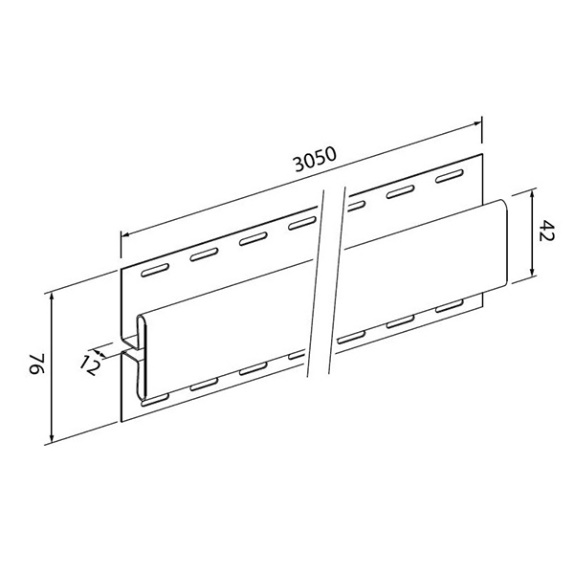 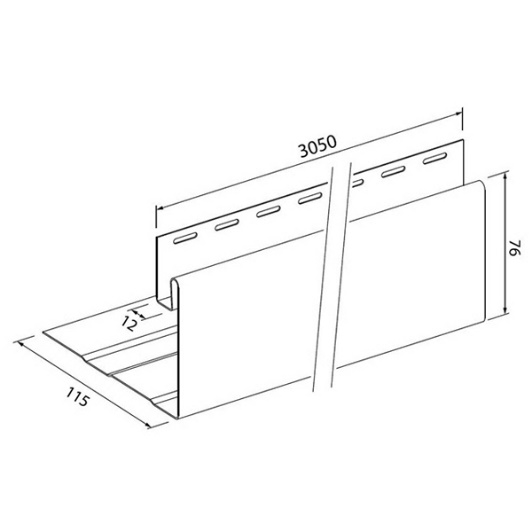 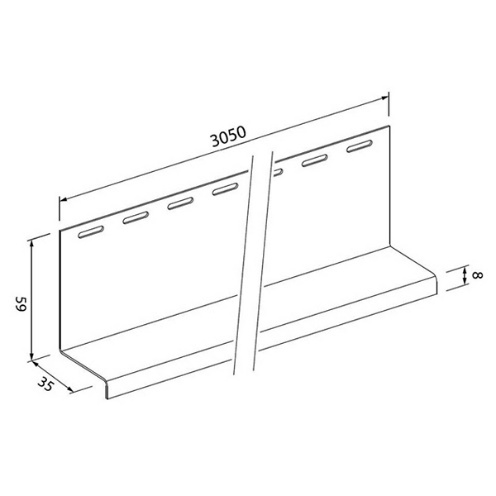 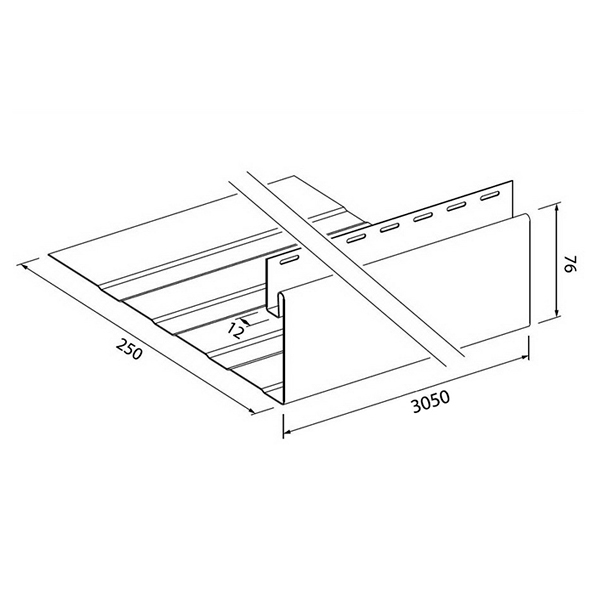 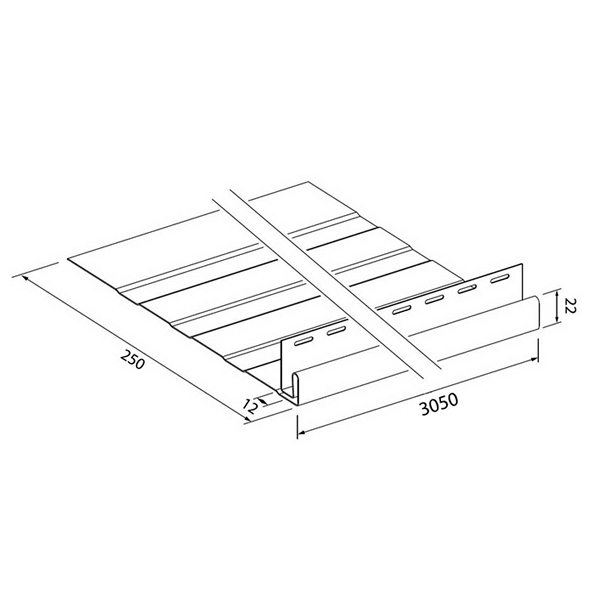 Manipulace a skladování.Obklady Decsiding SV-01, SV-05, SV-06 jsou dodávané v plastové folii, balené po 10ks. Při skladování je nutné obklad chránit proti dešti, sněhu, mechanickému poškození a znečištění. Jednotlivé prvky skladujte na rovném a pevném podkladu. Obklady Decosiding balené ve fólii nikdy nevystavujte přímému slunečnímu záření, hrozí jejich přehřátí a deformace. Před montáží prvky poškozené dopravou, či s výrobními vadami, nebo barevnými odchylkami je nutné vyřadit. Po montáži již není možné tyto vady reklamovat.Plánování montážePřed montáží je nutné budovu přesně zaměřit, zejména umístění oken, dveří, rohů, říms a jiných konstrukcí na fasádě. Jen tak je možné správně specifikovat objednávku potřebného materiálu. Fasádní systém Decosiding lze použít na fasády bez zvláštních požadavků na požární bezpečnost do maximální výšky 12m. Pro vyšší budovy je nutné postupovat dle požárně bezpečnostní normy ČSN 730810.Montáž nesmí být prováděná při teplotách nižších +5 stupňů C. Při vlastní montáži je nutné dbát veškerých norem a obecně technických ustanovení platných pro montované odvětrávané fasády a dbát požadavků projektové dokumentace. Při vlastní montáži dodržujte pokynů autorského a technického dozoru, stejně tak zásad BOZ a požární ochrany. Doporučené nářadí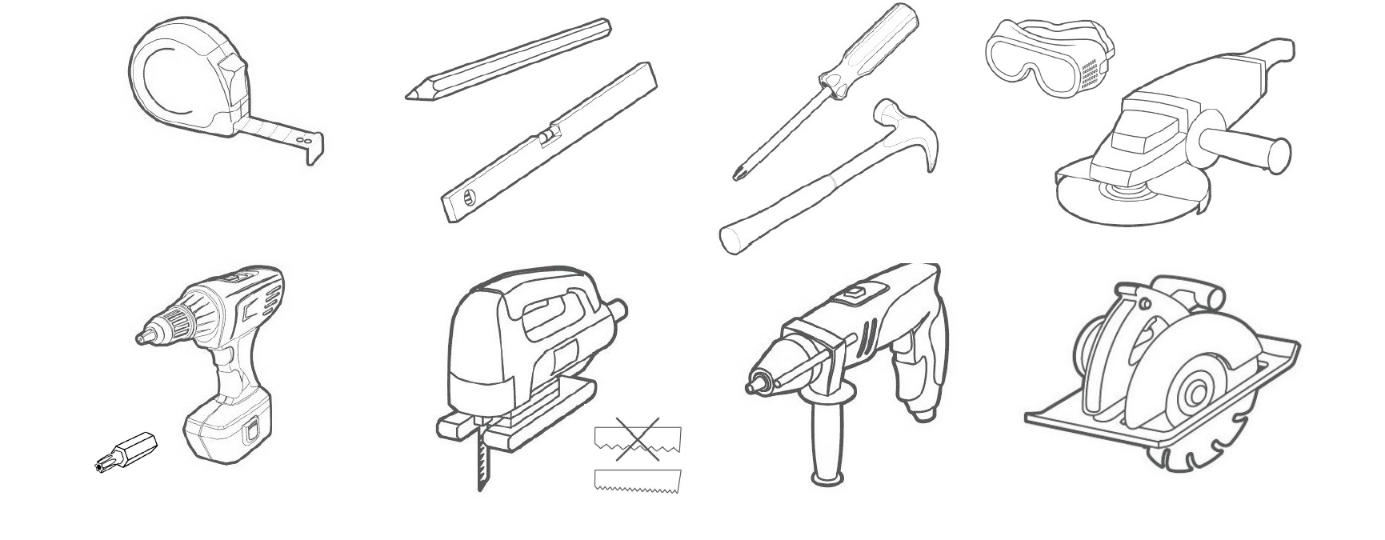 Teplota při montážiVlastní montáž doporučujeme provádět v rozmezí teplot 6-30 stupňů. Všechny prvky ponechte rozbalené v místě montáže min. 6hodin před montáží, aby se přizpůsobila teplota a vlhkost prvků podmínkám v místě montáže.DilataceRozměrové změny plastů, vlivem teploty je jejich přirozenou vlastností. U panelů a dokončovacích prvků Decosiding tedy může docházet ke změnám délky, vlivem teplotních změn. Toto musíme zohlednit při montáži, dodržováním dostatečných dilatačních mezer mezi jednotlivými prvky systému, tak jak je doporučeno v následující tabulce. Pokud je montáž prováděna při vyšších teplotách, dilatační rozměry přiměřeně zmenšete a naopak.Doporučené dilatace prvků Decosiding, v závislosti na teplotě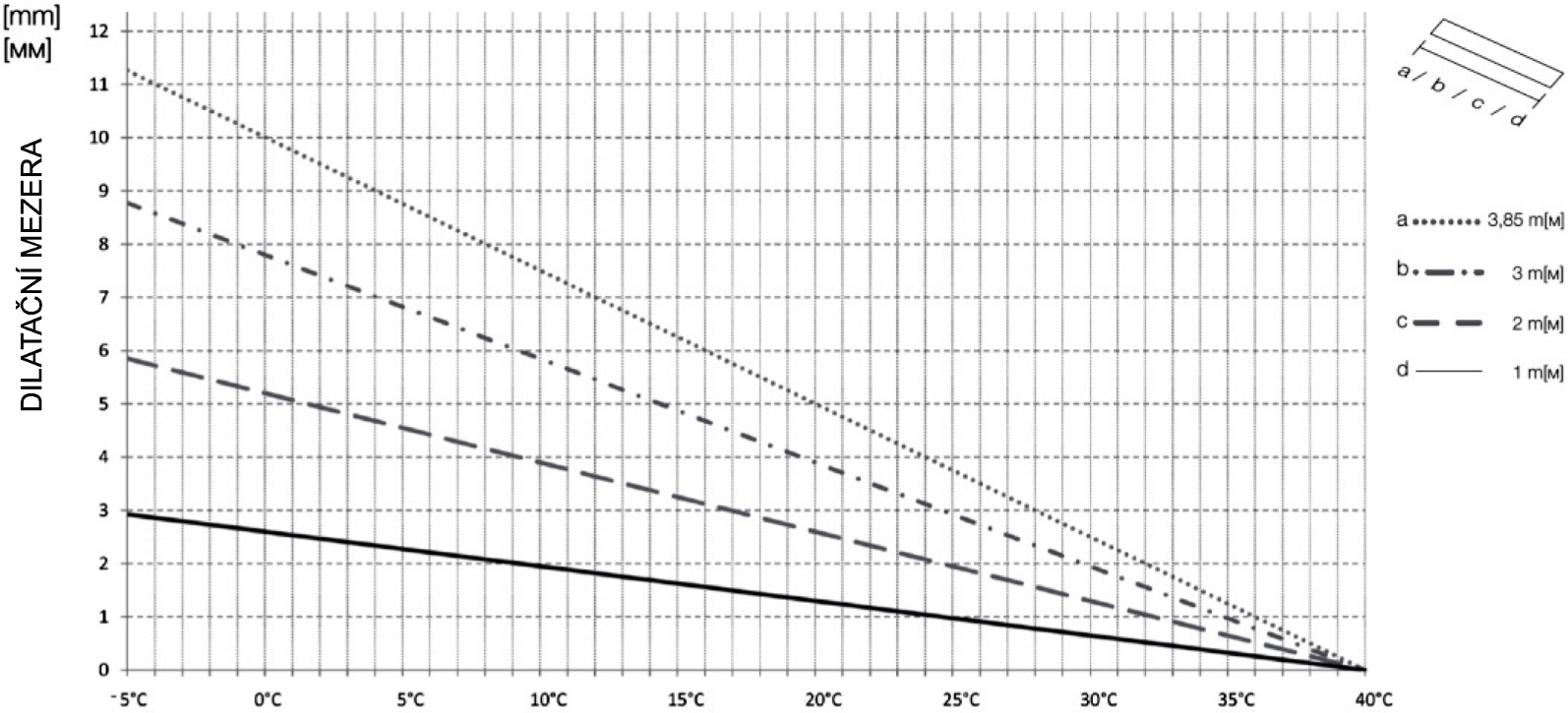 VentilacePři montáži je nutné dbát, aby po celé výšce obkladu byla zachována odvětrávací mezera mezi obkladem a izolací (zdivem, pokud izolace není použita). Tloušťka této mezery je min. 30mm. Pozornost věnujte dostatečnému přívodu vzduchu ve spodní části stavby a vyústění pod střechou. Kotevní vrut panelu nikdy nedotahujte silou. Panel musí zůstat relativně volný, aby zůstala zachovaná možnost dilatačních pohybů desek.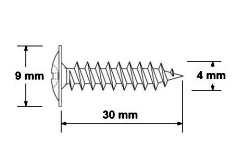 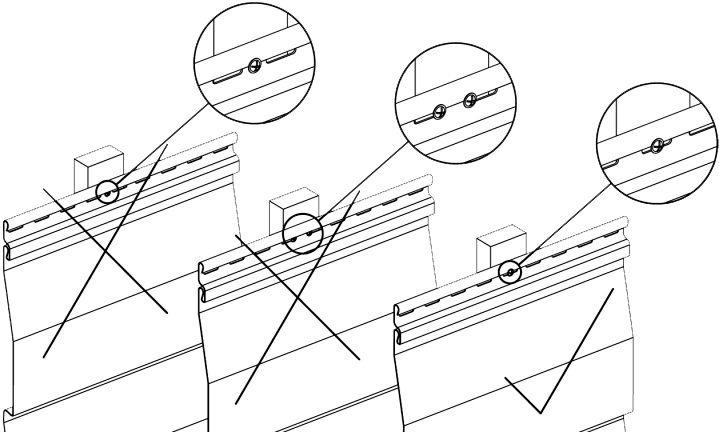 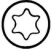 Nosný roštPodkladní konstrukce se vytvoří z dřevěných latí (optimální vlhkost 15-18%), nebo kovových pozinkovaných profilů, které se na zdivo upevní vhodnými kotvami, nebo hmoždinkami, dle typu nosné konstrukce. Dřevěné prvky musí být ošetřeny – impregnovány proti hnilobě a dřevokaznému hmyzu. Osová vzdálenost mezi svislými latěmi na které se panely montují nesmí přesáhnout 400mm, doporučuje se 300mm. Horizontální montáž – dřevěný rošt, obklad SV-01, SV-05, SV-06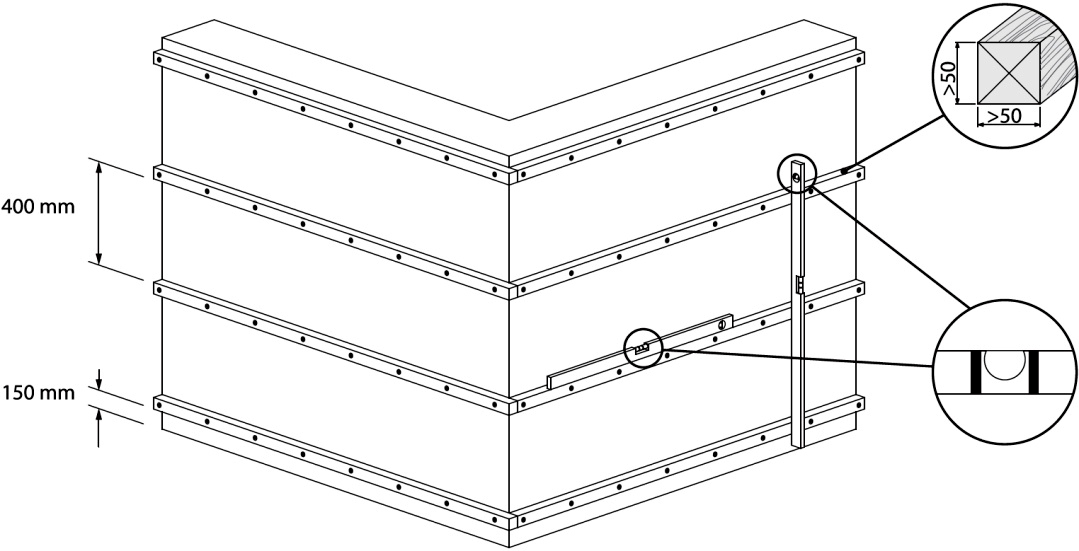 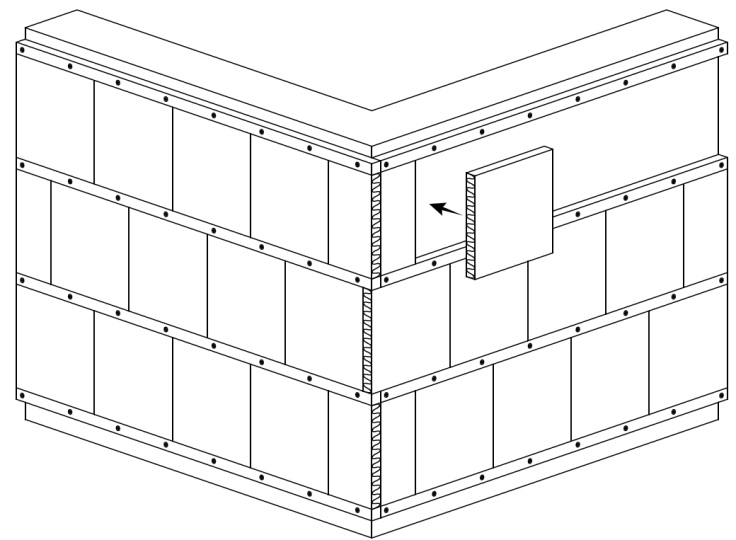 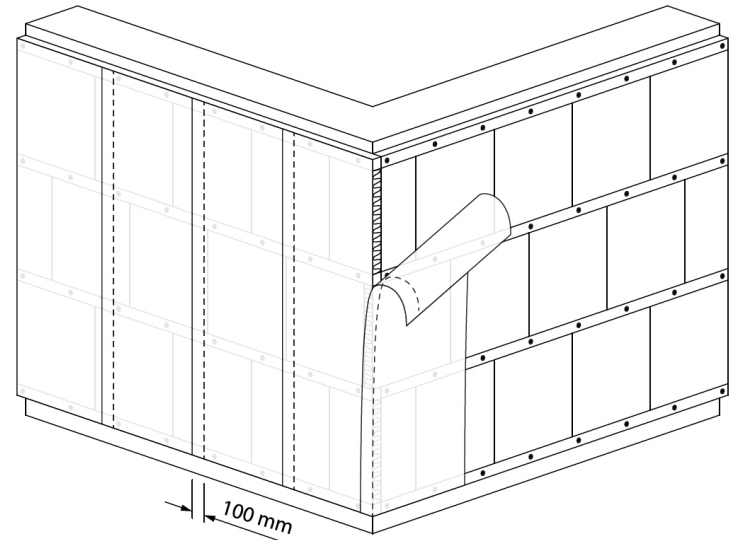 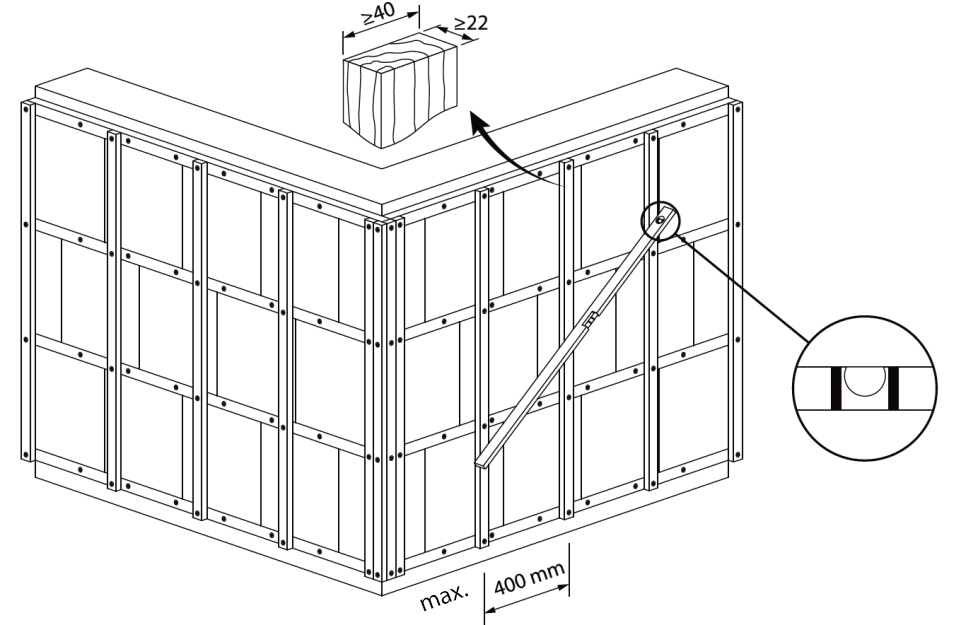 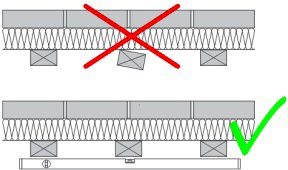 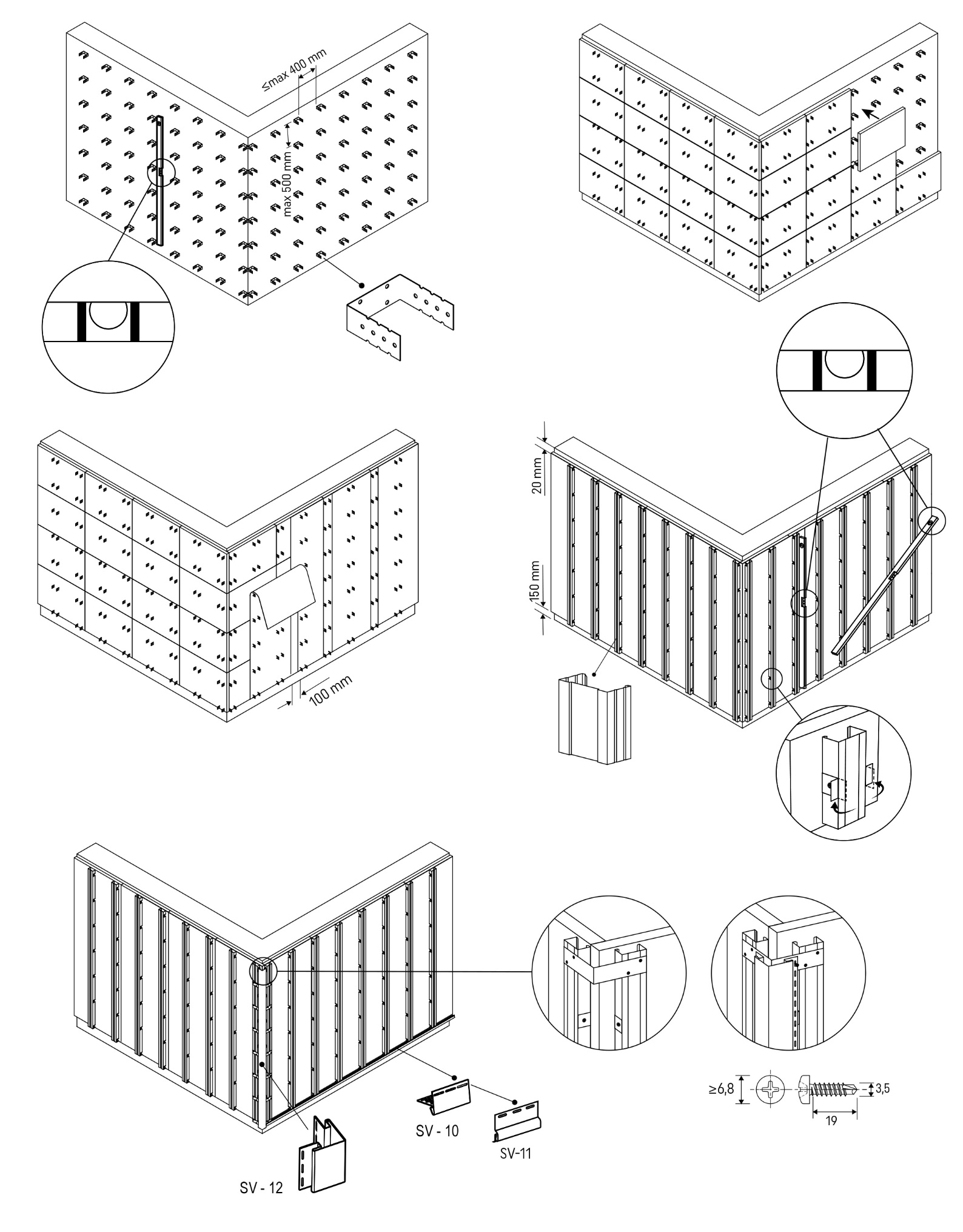 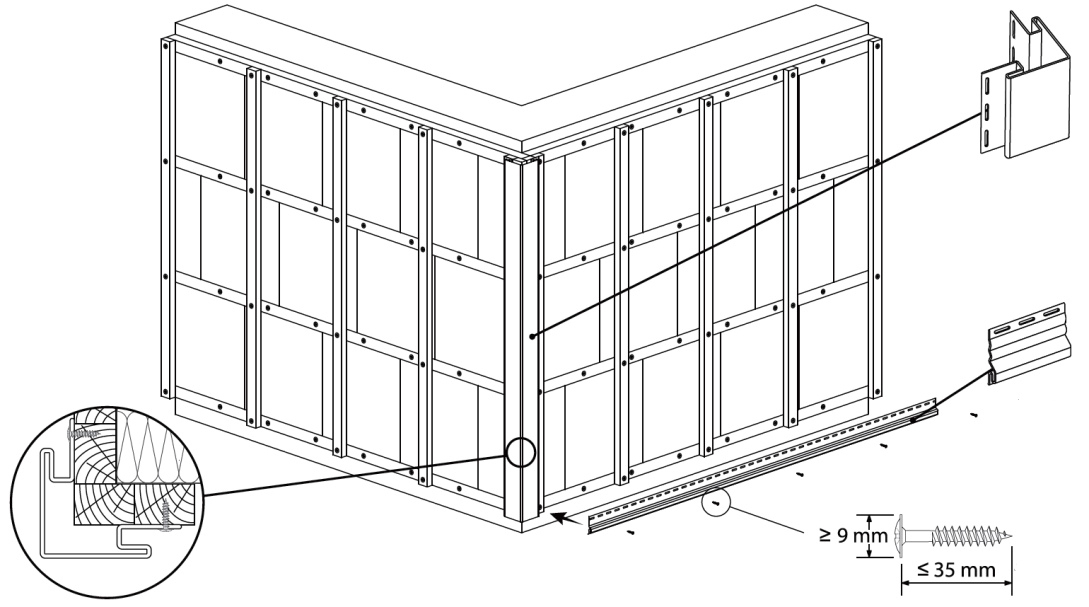 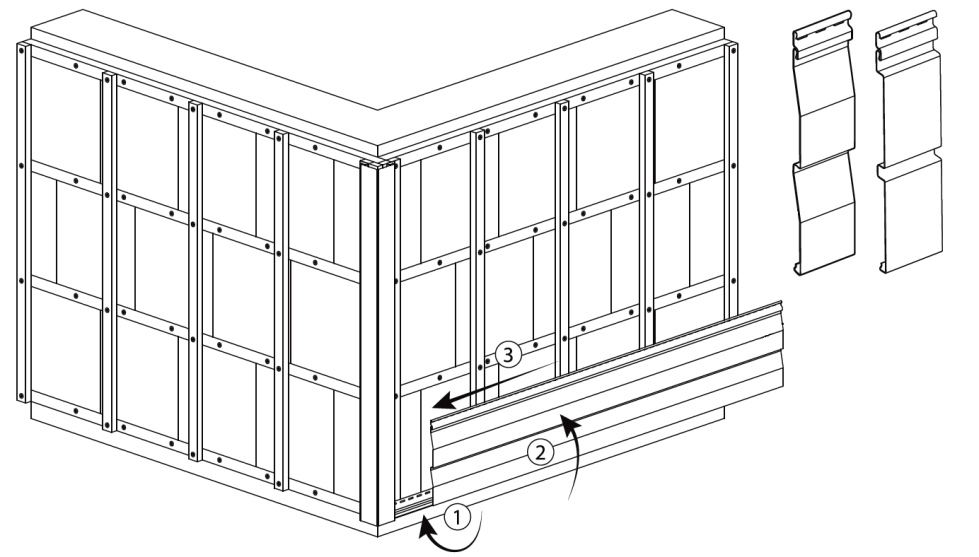 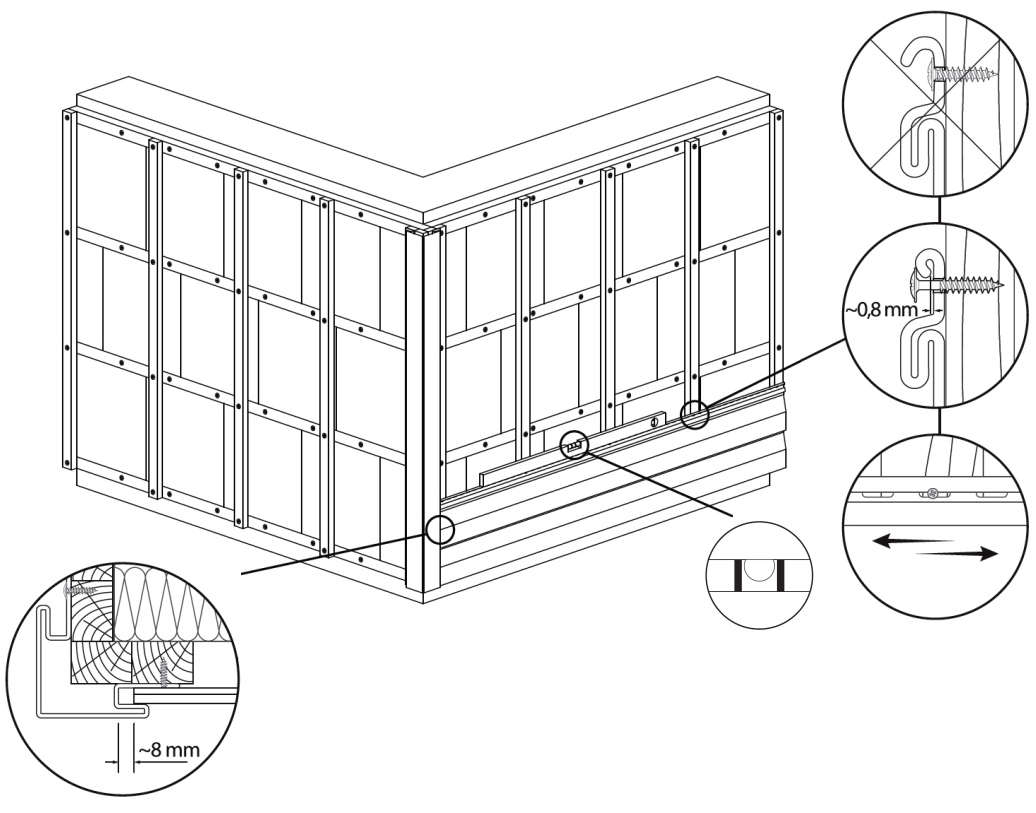 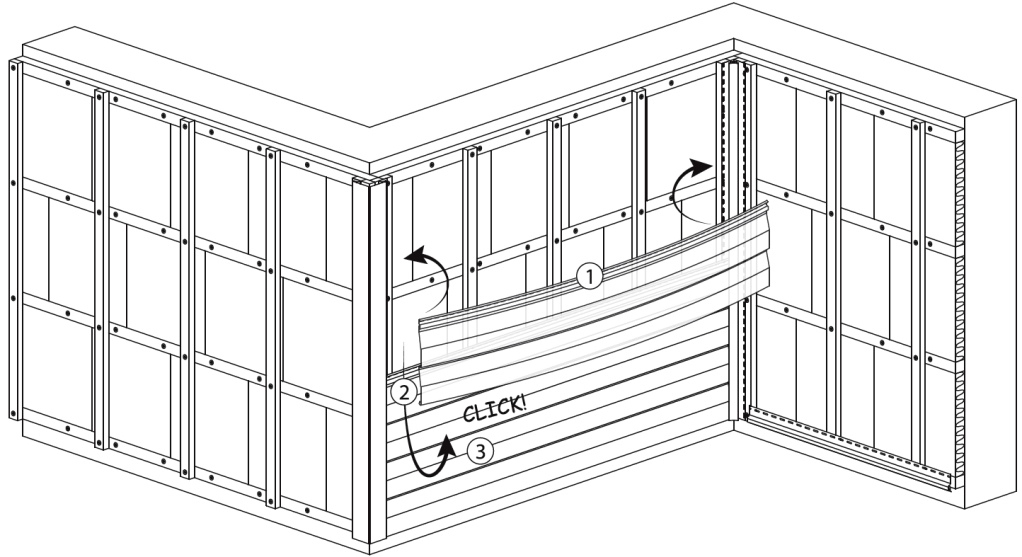 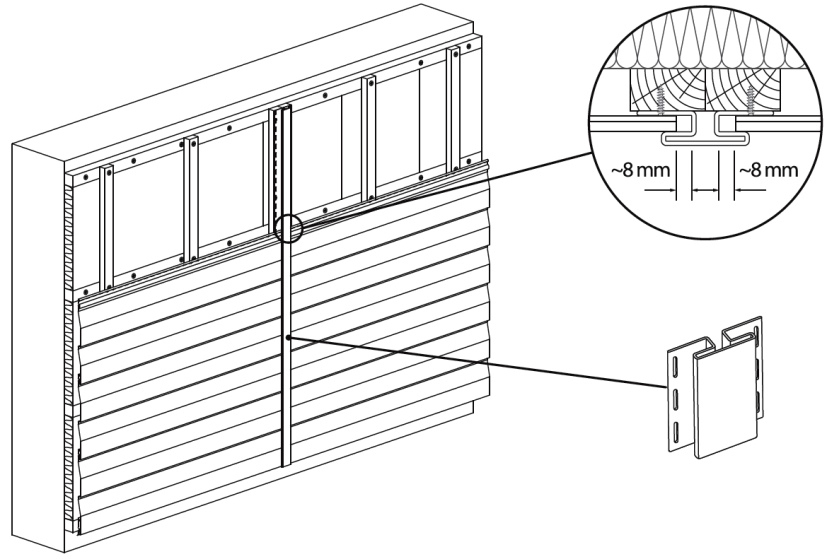 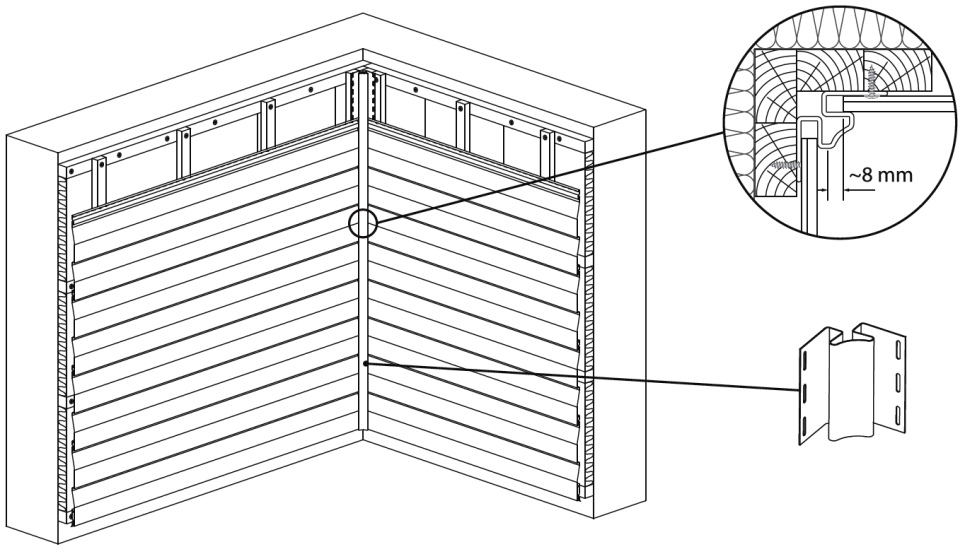 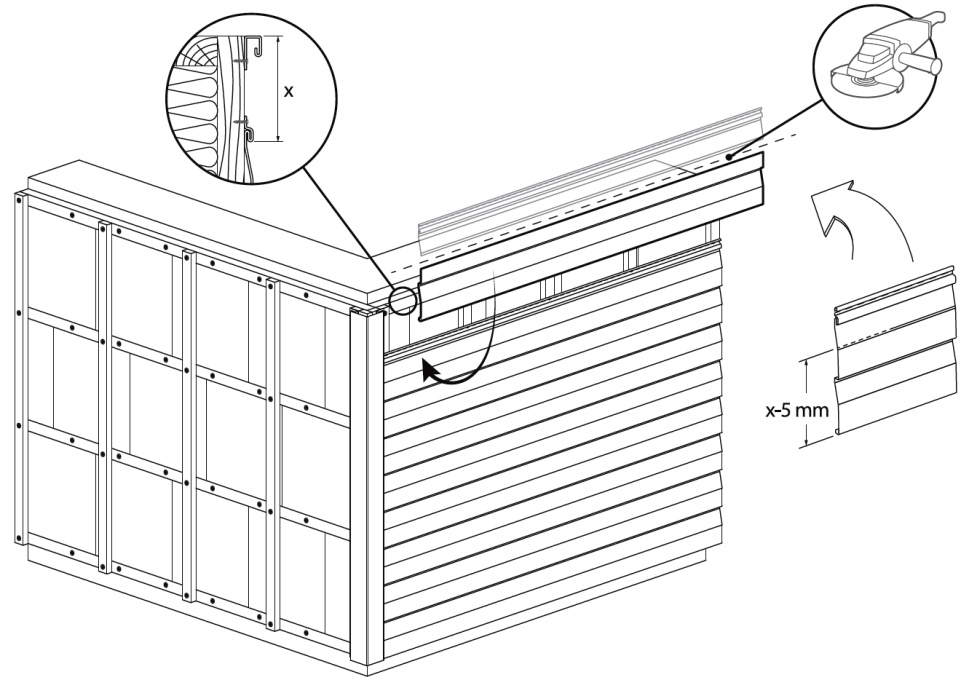 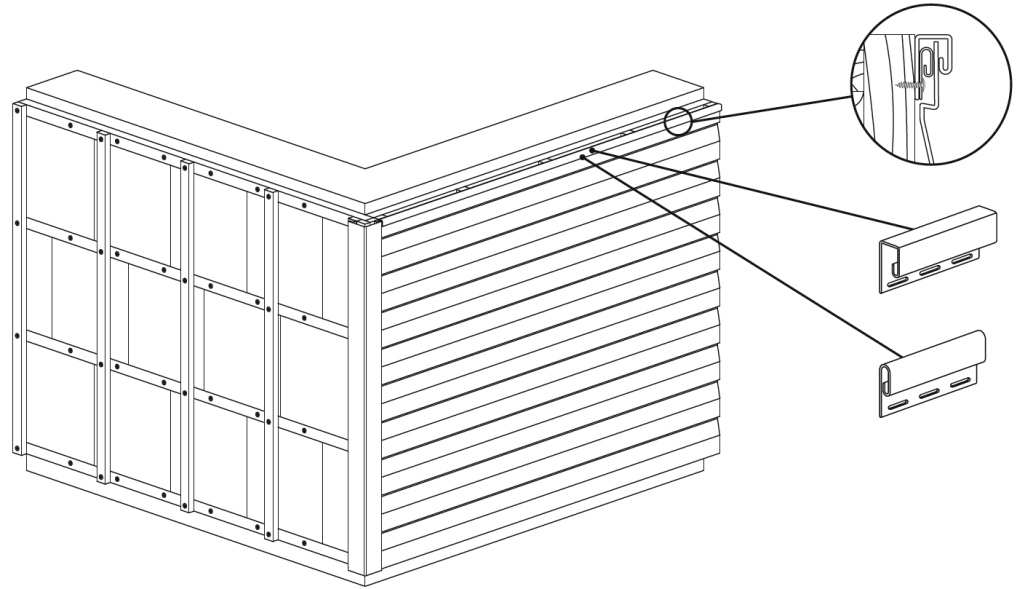 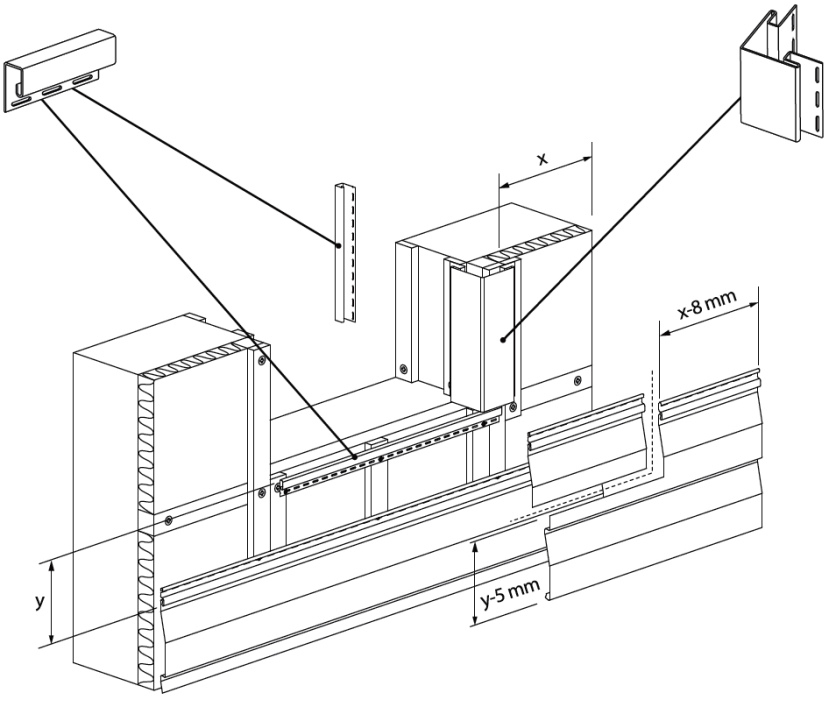 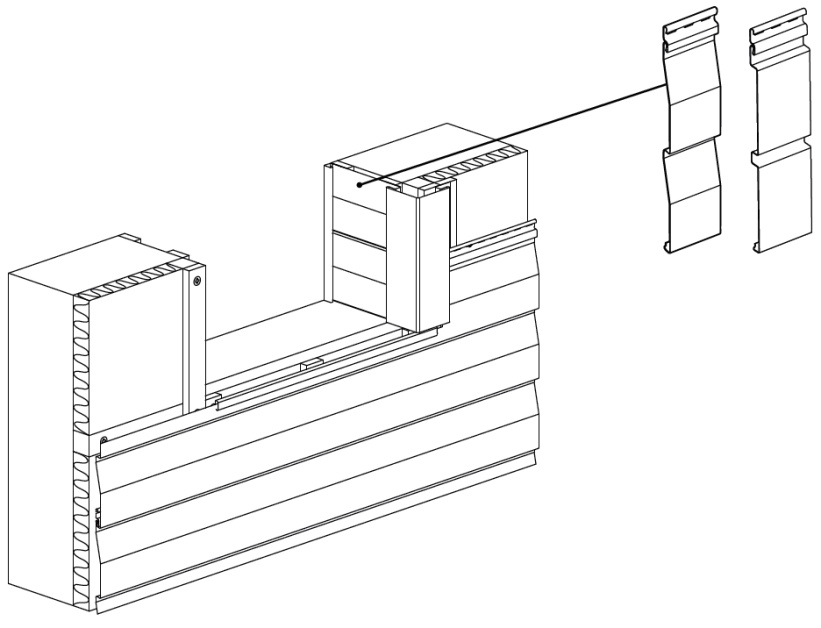 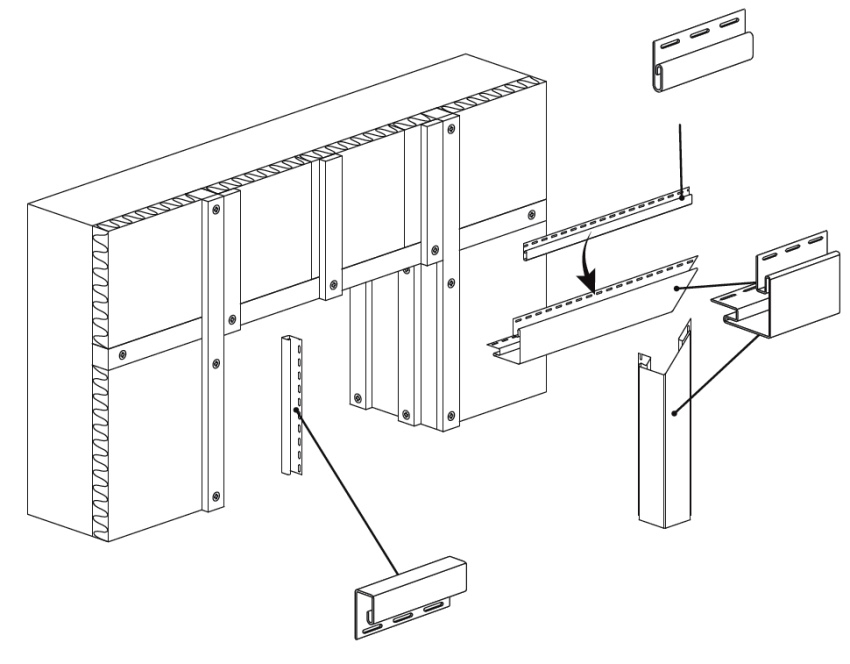 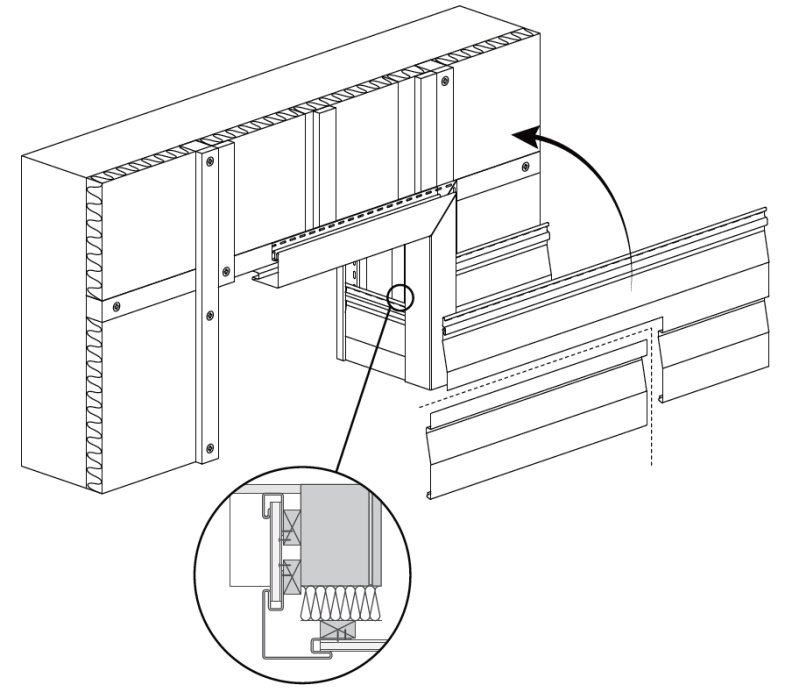 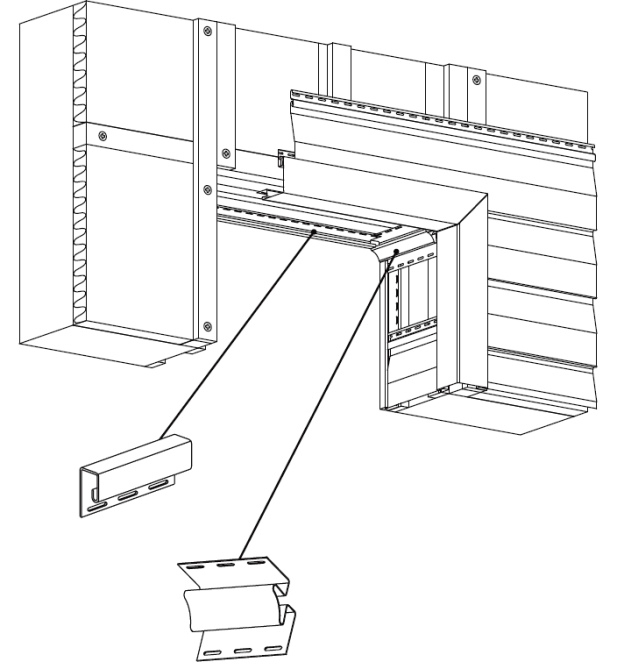 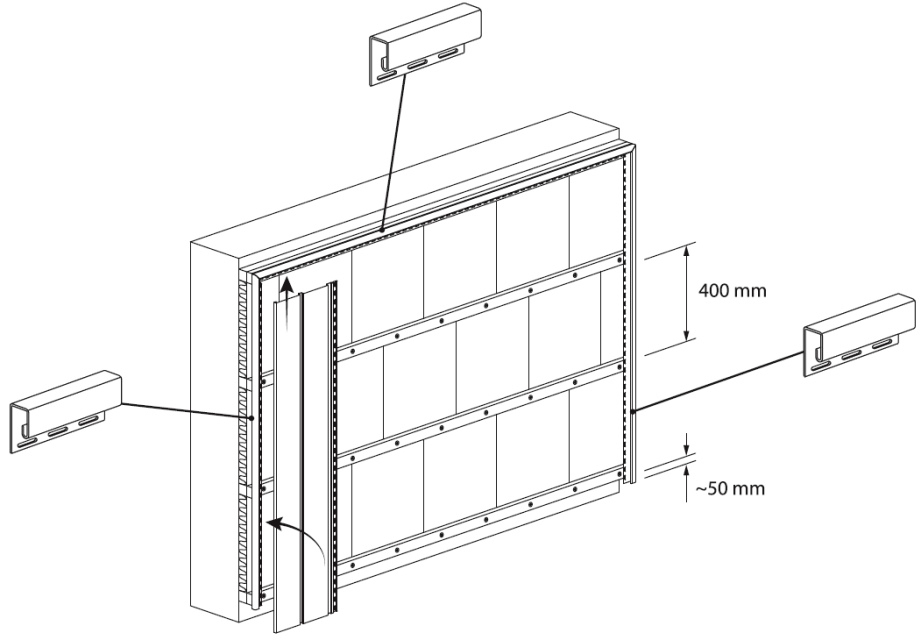 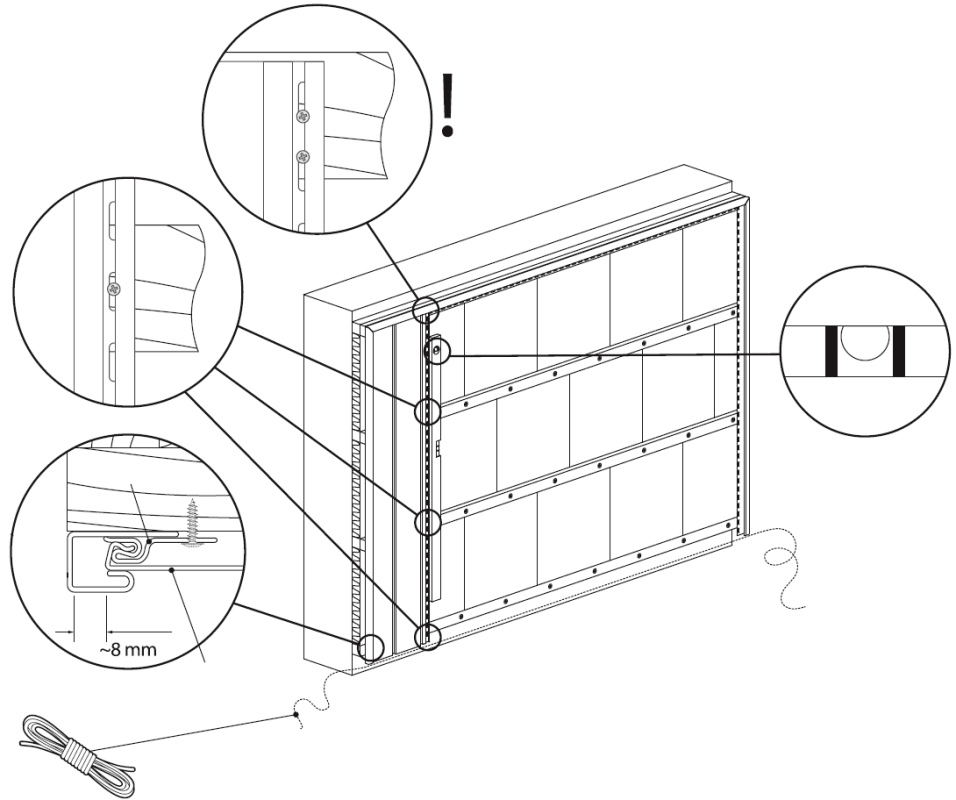 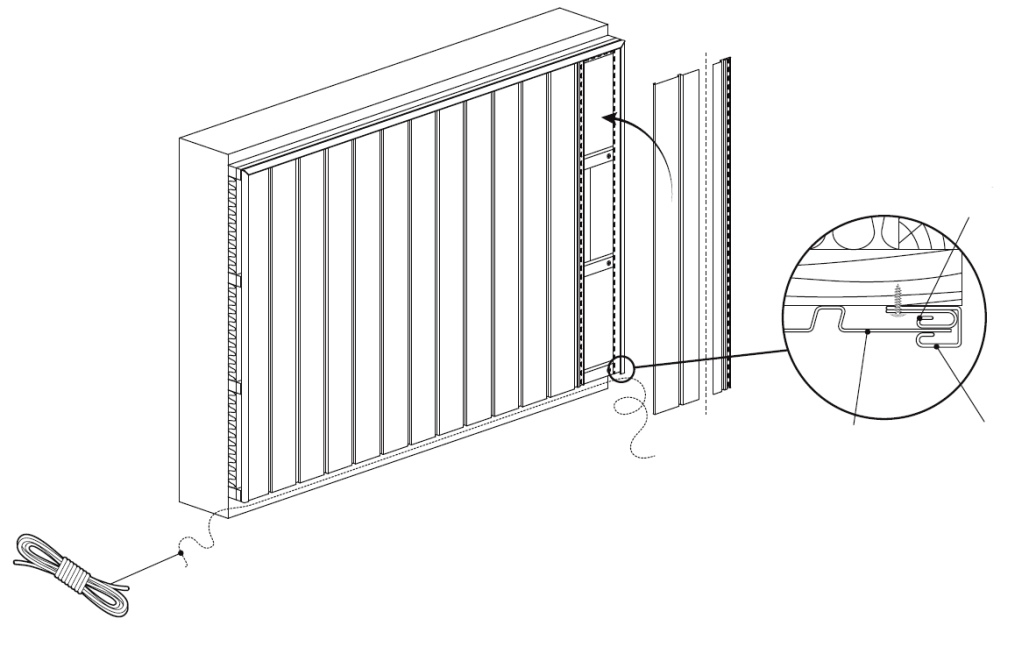 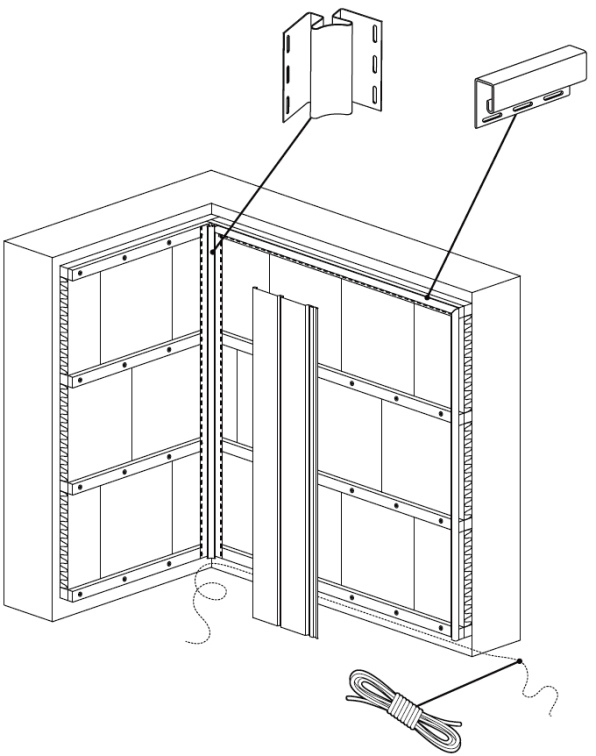 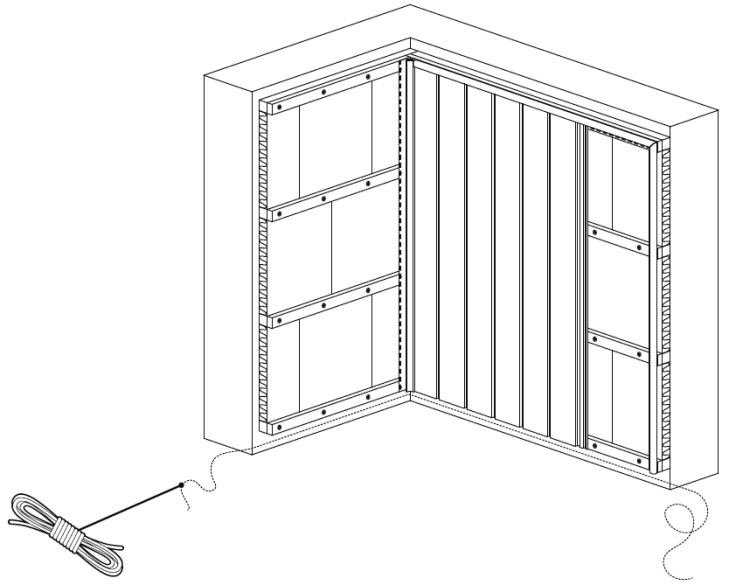 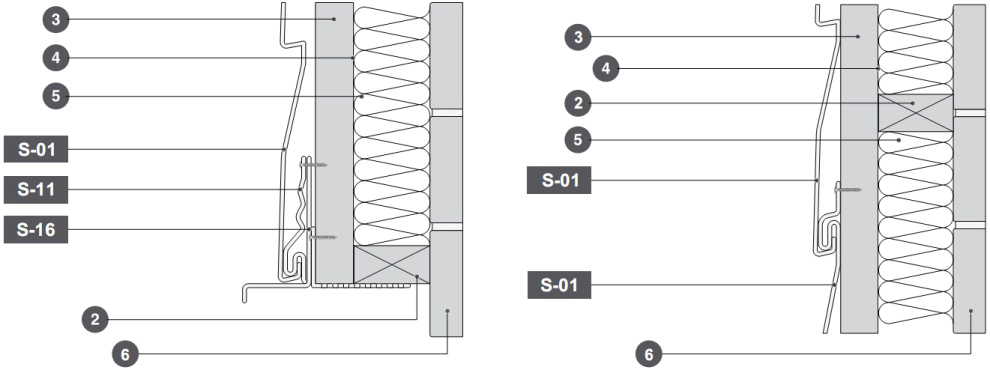 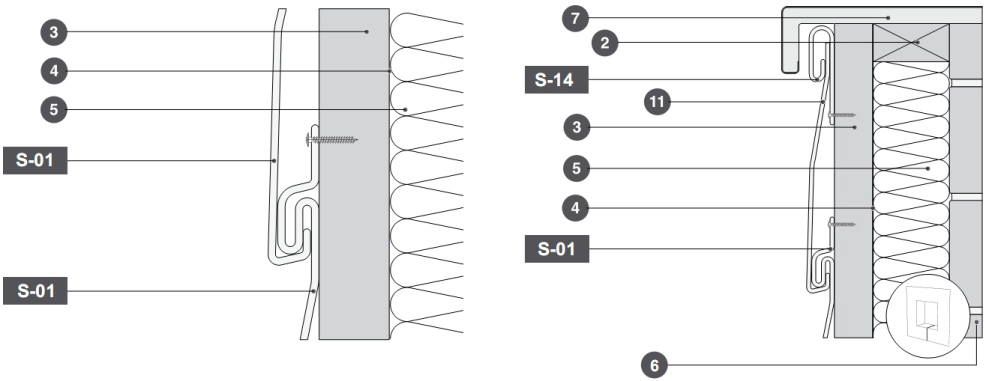 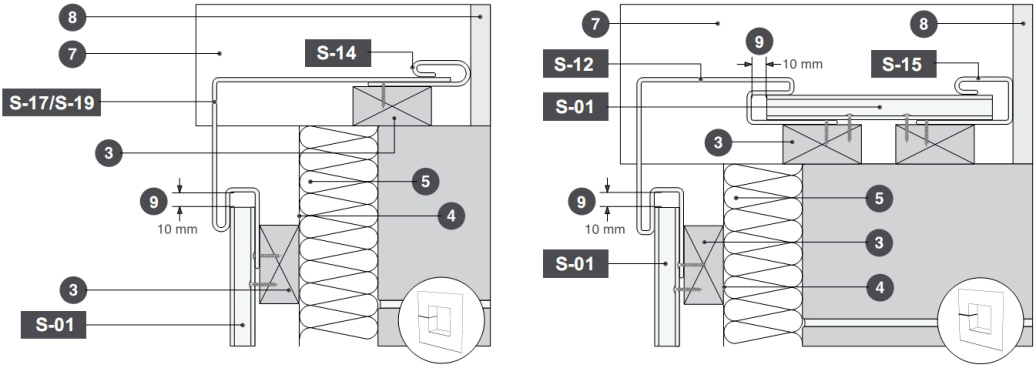 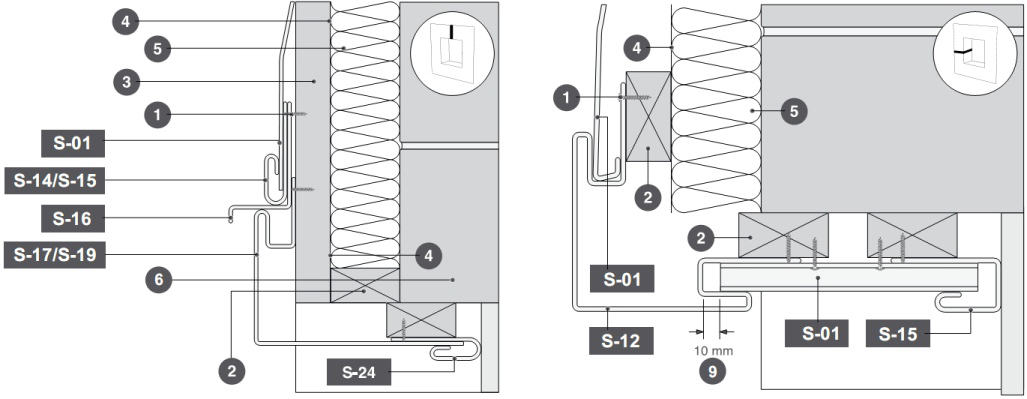 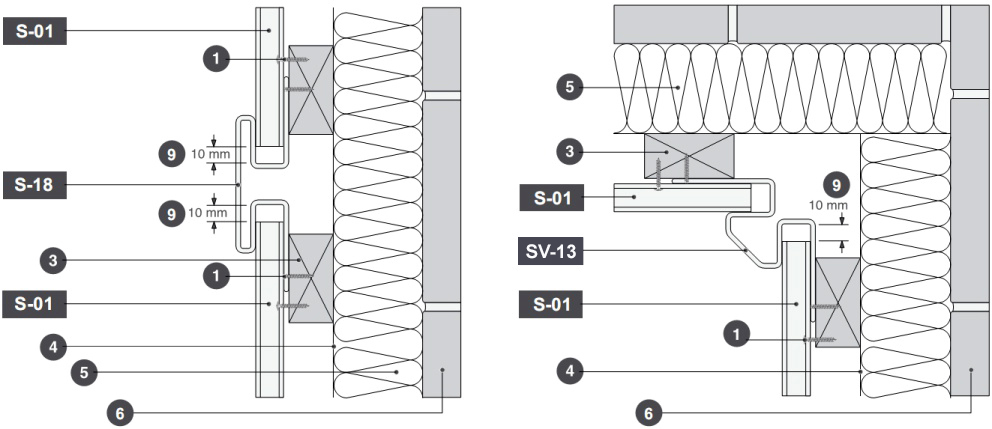 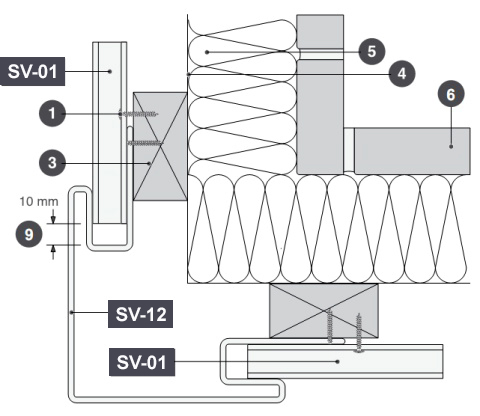 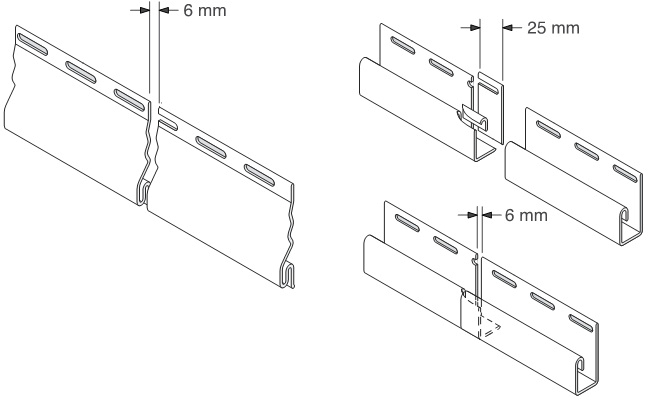 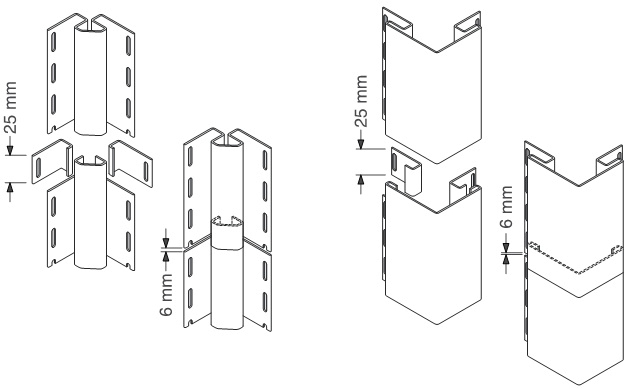 